1.2 Safeguarding children and child protectionThis safeguarding policy reflects the latest statutory safeguarding guidance of Keeping Children Safe in Education, September 2016 and Working Together to Safeguard Children. March 2015, and the Prevent Strategy, June 2015.(Including managing allegations of abuse against a member of staff)Policy statementOur settings will work with children, parents and the community to ensure the rights and safety of children and to give them the very best start in life. As members of the Alliance, our Safeguarding Policy is based on the three key commitments of the Pre-school Learning Alliance Safeguarding Children Policy.ProceduresWe carry out the following procedures to ensure we meet the three key commitments of the AllianceSafeguarding Children Policy.Key commitment 1We are committed to building a 'culture of safety' in which children are protected from abuse and harm in all areas of its service delivery.Staff and volunteersOur Nominated Safeguarding Person (a member of staff) who co-ordinates child protection issues is:				Our Nominated Safeguarding Officer (a member of the management team) who oversees this work is:				We ensure all staff are trained to understand our safeguarding policies and procedures and that parents are made aware of them too.All staff have an up-to-date knowledge of safeguarding issues.We provide adequate and appropriate staffing resources to meet the needs of children.Applicants for posts within the setting are clearly informed that the positions are exempt from the Rehabilitation of Offenders Act 1974.Candidates are informed of the need to carry out 'enhanced disclosure' checks with the Disclosure and Barring Service (DBS) before posts can be confirmed.Where applications are rejected because of obtaining information that has been disclosed, applicants have the right to know and to challenge incorrect information.We abide by Ofsted requirements in respect of references and Disclosure and Barring Service (DBS) checks for staff and volunteers, to ensure that no disqualified person or unsuitable person works at the setting or has access to the children.Volunteers do not work unsupervised.We record information about staff qualifications, and the identity checks and vetting processes  that have been completed including:the criminal records disclosure reference number;the date the disclosure was obtained; anddetails of who obtained it.We inform all staff that they are expected to disclose any convictions, cautions, court orders or reprimands and warnings which may affect their suitability to work with children (whether received  before or during their employment with us).We abide by the Safeguarding Vulnerable Groups Act (2006) requirements in respect of any person who is dismissed from our employment, or resigns in circumstances that would otherwise have led to dismissal for reasons of a child protection concern.We have procedures for recording the details of visitors to the setting.We take security steps to ensure that we have control over who comes into the setting so that no unauthorised person has unsupervised access to the children.We take steps to ensure children are not photographed or filmed on video for any other purpose than to record their development or their participation in events organised by us. Parents sign a consent form and have access to records holding visual images of their child.Key commitment 2We are committed to responding promptly and appropriately to all incidents or concerns of abuse that may occur and to work with statutory agencies in accordance with the procedures that are set down in 'What to do if you’re worried a child is being abused' (HMG 2006).Responding to suspicions of abuseWe acknowledge that abuse of children can take different forms - physical, emotional, and sexual, as well as neglect.When children are suffering from physical, sexual or emotional abuse, or experiencing neglect, this may be demonstrated through:significant changes in their behaviour;deterioration in their general well-being;their comments which may give cause for concern, or the things they say (direct or indirect disclosure);changes in their appearance, their behaviour, or their play;unexplained bruising, marks or signs of possible abuse or neglect; andany reason to suspect neglect or abuse outside the setting.We take into account factors affecting parental capacity, such as social exclusion, domestic violence, parent’s drug or alcohol abuse, mental or physical illness or parent’s learning disability.We are aware of other factors that affect children’s vulnerability such as, abuse of disabled children; fabricated or induced illness; child abuse linked to beliefs in spirit possession; sexual exploitation of children, such as through internet abuse; and Female Genital Mutilation; that may affect, or may have affected, children and young people using our provision.We also make ourselves aware that some children and young people are affected by gang activity, by complex, multiple or organised abuse, through forced marriage or honour based violence or may be victims of child trafficking. While this may be less likely to affect young children in our care, we may become aware of any of these factors affecting older children and young people who we may come into contact with.Where we believe that a child in our care or that is known to us may be affected by any of these factors we follow the procedures below for reporting child protection concerns.Where such evidence is apparent, the child's key person makes a dated record of the details of the concern and discusses what to do with the member of staff who is acting as the 'designated person'. The information is stored on the child's personal file.We refer concerns to the local authority children’s social care department and co-operate fully in any subsequent investigation. NB In some cases this may mean the police or another agency identified by the Local Safeguarding Children Board.We take care not to influence the outcome either through the way we speak to children or by asking questions of children.We take account of the need to protect young people aged 16-19 as defined by the Children Act 1989. This may include students or school children on work placement, young employees or young parents. Where abuse is suspected we follow the procedure for reporting any other child protection concerns. The views of the young person will always be taken into account, but the setting may override the young person’s refusal to consent to share information if it feels that it is necessary to prevent a crime from being committed or intervene where one may have been, or to prevent harm to a child or adult. Sharing confidential information without consent is done only where not sharing it could be worse than the outcome of having shared it.Types of Abuse and NeglectABUSE: A form of maltreatment of a child. Somebody may abuse or neglect a child by inflicting harm, or by failing to act to prevent harm. The may be abused by an adult or adults or another child or children.PHYSICAL ABUSE: A form of abuse which may involve hitting, shaking, throwing, poisoning, burning or scalding, drowning, suffocating or otherwise causing physical harm, to a child. Physical harm may also be caused when a parent or carer fabricates the symptoms of, or deliberately induces, illness in a child.EMOTIONAL ABUSE: The persistent emotional maltreatment of a child such as to cause severe and adverse effects on the child’s emotional development. It may involve conveying to a child that they are worthless or unloved, inadequate, or valued only insofar as they meet the needs of another person. It may include not giving the child opportunities to express their views, deliberately silencing them or ‘making fun’ of what they say or how they communicate. It may feature age or developmentally inappropriate expectations being imposed on children. These may include interactions that are beyond a child’s developmental capability as well as overprotection and limitation of exploration and learning, or preventing the child participating in normal social interaction. It may involve seeing or hearing the ill-treatment of another. It may involve serious bullying (including cyberbullying), causing children frequently to feel frightened or in danger, or the exploitation or corruption of children. Some level of emotional abuse is involved in all types of maltreatment of a child, although it may occur alone.SEXUAL ABUSE: Involves forcing or enticing a child or young person to take part in sexual activities, not necessarily involving a high level of violence, whether or not the child is aware of what is happening. The activities may involve physical contact, including assault by penetration (for example rape or oral sex) or non-penetrative acts such as masturbation, kissing, rubbing and touching outside of clothing. They may also include non-contact activities, such as involving children in looking at, or in the production of, sexual images, watching sexual activities, encouraging children to behave in sexually inappropriate ways, or grooming a child in preparation for abuse (including via the internet). Sexual abuse is not solely perpetrated by adult males. Women can also commit acts of sexual abuse, as can other children. NEGLECT: The persistent failure to meet a child’s basic physical and/or psychological needs, likely to result in the serious impairment of the child’s health or development. Neglect may occur during pregnancy as a result of maternal substance abuse. Once a child is born, neglect may involve a parent or carer failing to: provide adequate food, clothing and shelter (including exclusion from home or abandonment); protect a child from physical and emotional harm or danger; ensure adequate supervision (including the use of inadequate care-givers); or ensure access to appropriate medical care or treatment. It may include neglect of, or unresponsiveness to, a child’s basic emotional needs.DOMESTIC VIOLENCEThe Government defines domestic abuse as “Any incident of threatening behaviour, violence or abuse (psychological, physical, sexual, financial or emotional) between adults who are or have been intimate partners or family members regardless of gender or sexuality”. Children may be members of the household where domestic abuse is known or suspected to be taking place. Our policy includes action to be taken regarding referrals to the Police and Children and Young People’s Services and any action to be taken where a member of staff is the alleged perpetrator or victim of domestic abuse. We follow our safeguarding policy and report any suspected concerns regarding Domestic Abuse to the relevant agency.Further information on Child Sexual ExploitationChild sexual exploitation (CSE) involves exploitative situations, contexts and relationships where young people receive something (for example food, accommodation, drugs, alcohol, gifts, money or in some cases simply affection) as a result of engaging in sexual activities. Sexual exploitation can take many forms raging from the seemingly ‘consensual’ relationship where sex is exchanged for affection or gifts, to serious organised crime by gangs and groups. What marks out exploitation is an imbalance of power in the relationship. The perpetrator always holds some kind of power over the victim which increases as the exploitative relationship develops. Sexual exploitation involves varying degrees of coercion, intimidation or enticement, including unwanted pressure from peers to have sex, sexual bullying including cyberbullying and grooming. However, it is also important to recognise that some young people who are being sexually exploited do not exhibit any external signs of this abuse.Further information on Female Genital MutilationFemale Genital Mutilation (FGM) comprises all procedures involving partial or total removal of the external female genitalia or other injury to the female genital organs. It is illegal in the UK and a form of child abuse with long-lasting harmful consequences.Professional in all agencies, and individuals and groups in relevant communities, need to be alert to the possibility of a girl being at risk of FGM, or already having suffered FGM.Indicators; There is a range of potential indicators that a girl may be at risk of FGM. Warning signs that FGM may be about to take place, or may have already taken place, can be found on pages 16-17 of the Multi-Agency Practice Guidelines, and Chapter 9 of those Guidelines (pp42-44) focuses on the role of schools and colleges.Actions: If staff have a concern they should activate local safeguarding procedures, using existing national and local protocols for multi-agency liaison with police and children’s social care. When mandatory reporting commences in October 2015 these procedures will remain when dealing with concerns regarding the potential for FGM to take place. Where a teacher discovers that an act of FGM appears to have been carried out on a girl who is aged under 18, there will be a statutory duty upon that individual to report it to the police.Mandatory Reporting DutySection 5B of the Female Genital Mutilation Act 2003 (as inserted by section 74 of the Serious Crime Act 2015) will place a statutory duty upon teachers, along with social workers and healthcare professionals, to report to the police where they discover (either through disclosure by the victim or visual evidence) that FGM appears to have been carried out on a girl under 18. Those failing to report such cases will face disciplinary sanctions. It will be rare for teachers to see visual evidence, and they should not be examining pupils, but the same definition of what is meant by ‘to discover that an act of FGM appears to have been carried out’ is used for all professionals to whom this mandatory reporting duty applies.The Mandatory reporting duty will commence in October 2015. Once introduced, teachers must report to the police cases where they discover that an act of FGM appears to have been carried out. Unless the teacher has a good reason not to, they should consider and discuss any such case with the school’s designated safeguarding lead and involve children’s social care as appropriate.Breast IroningBreast ironing, also known as breast flattening, is the pounding and massaging of a pubescent girl’s breasts using hard or heated objects to try to stop them developing, or to make them disappear entirely. It is believed that by carrying out this act young girls will be protected from harassment, rape, abduction and early forced marriage and therefore be kept in education. Much like Female Genital Mutilation (FGM), Breast Ironing is a harmful cultural practice and is child abuse. Professionals working with children and young people must be able to identify the signs and symptoms of girls who are at risk of or have undergone breast ironing. Similarly to Female Genital Mutilation (FGM), breast ironing is classified as physical abuse therefore professionals must follow their local safeguarding procedures.Some indicators that a girl has undergone breast ironing are as follows:Unusual behaviour after an absence from school or college including depression, anxiety, aggression, withdrawn etc;Reluctance in undergoing normal medical examinations;Some girls may ask for help, but may not be explicit about the problem due to embarrassment or fear;Fear of changing for physical activities due to scars showing or bandages being visible.There may be older women in the family who have already had the procedure and this may prompt concern as to the potential risk of harm to other female children in the same family.This practice has been documented primarily in Cameroon, but is also practiced in Guinea-Bissau, Chad, Togo, Benin and Guinea. According to the UN, 58% of perpetrators will be the victims’ mother.While there is no specific law within the UK around Breast Ironing, it is a form of physical abuse. If professionals are concerned that a child may be at risk of, or is suffering, significant harm, they much follow the procedure for reporting a concern.Further information on Preventing RadicalisationProtecting children from the risk of radicalisation should be seen as part of schools’ wider safeguarding duties, and is similar in nature to protecting children from other forms of harm and abuse. During the process of radicalisation it is possible to intervene to prevent vulnerable people being radicalised.Radicalisation refers to the process by which a person comes to support terrorism and forms of extremism. There is no single way of identifying an individual who is likely to be susceptible to an extremist ideology. It can happen in many different ways and settings. Specific background factors may contribute to vulnerability which are often combined with specific influences such as family, friends or online, and with specific needs for which an extremist or terrorist group may appear to provide an answer. The internet and the use of social media in particular has become a major factor in the radicalisation of young people.As with managing other safeguarding risks, staff should be alert to changes in children’s behaviour which could indicate that they may be in need of help or protection. School staff should use their professional judgement in identifying children who might be at risk of radicalisation and act proportionately which may include making a referral to the Channel programme.PreventFrom 1 July specified authorities, including all schools as defined in the summary of this guidance, are subject to a duty under section 26 of the Counter-Terrorism and Security Act 2015 (“the CTSA 2015”), in the exercise of their functions, to have “due regards to the need to prevent people from being drawn into terrorism”. This duty is known as the Prevent duty. It applies to a wide range of public-facing bodies. Bodies to which the duty applies must have regard to statutory guidance issued under section 29 of the CTSA (“the Prevent guidance”). Paragraphs 57-76 of the Prevent guidance are concerned specifically with schools (but also cover childcare). It is anticipated that the duty will come into force for sixth form colleges and FE colleges early in the autumn.The statutory Prevent guidance summarises the requirements on schools in terms of four general themes: risk assessment, working in partnership, staff training and IT policies.Schools are expected to assess the risk of children being drawn into terrorism, including support for extremist ideas that are part of terrorist ideology. This means being able to demonstrate both a general understanding of the risks affecting children and young people in the area and a specific understanding of how to identify individual children who may be at risk of radicalisation and what to do to support them. Schools and colleges should have clear procedures in place for protecting children at risk of radicalisation. These procedures may be set out in existing safeguarding policies. It is not necessary for schools and colleges to have distinct policies on implementing the Prevent duty.The Prevent duty builds on existing local partnership arrangements. For example, governing bodies and proprietors of all schools should ensure that their safeguarding arrangements take into account the policies and procedures of Local Safeguarding Children Boards (LSCBs).The Prevent guidance refers to the importance of Prevent awareness training to equip staff to identify children at risk of being drawn into terrorism and to challenge extremist ideas. Individual schools are best placed to assess the training needs of staff in the light of their assessment of the risk to pupils at the school of being drawn into terrorism. As a minimum, however, schools should ensure that the designated safeguarding lead undertakes Prevent awareness training and is able to provide advice and support to other members of staff on protecting children from the risk of radicalisation.Schools must ensure that children are safe from terrorist and extremist material when accessing the internet in schools. Schools should ensure that suitable filtering is in place. It is also important that schools teach pupils about online safety more generally.The Department for Education has also published advice for schools on the Prevent duty. The advice is intended to complement the Prevent guidance and signposts other sources of advice and support.ChannelSchool staff should understand when it is appropriate to make a referral to the Channel programme. Channel is a programme which focuses on providing support at an early stage to people who are identified as being vulnerable to being drawn into terrorism. It provides a mechanism for schools to make referrals if they are concerned that an individual might be vulnerable to radicalisation. An individual’s engagement with the programme is entirely voluntary at all stages.Section 36 of the CTSA 2015 places a duty on local authorities to ensure Channel panels are in place. The panel must be chaired by the local authority and include the police for the relevant local authority area. Following a referral the panel will assess the extent to which identified individuals are vulnerable to being drawn into terrorism, and, where considered appropriate and necessary consent is obtained, arrange for support to be provided to those individuals. Section 38 of the CTSA 2015 requires partners of Channel panels to co-operate with the panel in the carrying out of its functions and with the police in providing information about a referred individual. Schools and colleges which are required to have regards to Keeping Children Safe in Education are listed in the CTSA 2015 as partners required to co-operate with local Channel panels.Recording suspicions of abuse and disclosuresWhere a child makes comments to a member of staff that give cause for concern (disclosure), or a member of staff observes signs or signals that give cause for concern, such as significant changes in behaviour; deterioration in general well-being; unexplained bruising, marks or signs of possible abuse or neglect; that member of staff:listens to the child, offers reassurance and gives assurance that she or he will take action;does not question the child;makes a written record that forms an objective record of the observation or disclosure that includes: the date and time of the observation or the disclosure; the exact words spoken by the child as far as possible; the name of the person to whom the concern was reported, with the date and time; and the names of any other person present at the time.These records are signed and dated and kept in the child's personal file, which is kept securely and confidentially.The member of staff acting as the 'designated person' is informed of the issue at the earliest opportunity.Where the Local Safeguarding Children Board stipulates the process for recording and sharing concerns, we include those procedures alongside this procedure and follow the steps set down by the Local Safeguarding Children Board.Making a referral to the local authority children's social care teamProcedures for making a referral to the local children's social care team, as well as template form we use for recording concerns and making a referral are based on ‘What to do if you're worried a child is being abused’ (HMG 2006).We follow the procedures for recording and reporting set down by our Local Safeguarding Children Board, in the publication Ealing Child Protection Procedures (Guidance for Voluntary, Community and Private Sector Organisations), ‘The Yellow Book’.Informing parentsParents are normally the first point of contact. We discuss concerns with parents to gain their view of events, unless we feel this may put the child in greater danger.We inform parents when we make a record of concerns in their child’s file and that we also make a note of any discussion we have with them regarding a concern.If a suspicion of abuse warrants referral to social care, parents are informed at the same time that the referral will be made, except where the guidance of the Local Safeguarding Children Board does not allow this, for example, where it is believed that the child may be placed in greater danger.This will usually be the case where the parent is the likely abuser. In these cases the social workers will inform parents.Liaison with other agenciesWe work within the Local Safeguarding Children Board guidelines.We have the current version of 'What to do if you’re worried a child is being abused' available for parents and staff and ensure that all staff are familiar with what they need to do if they have concerns.We have procedures for contacting the local authority regarding child protection issues, including maintaining a list of names, addresses and telephone numbers of social workers, to ensure that it is easy, in any emergency, for the setting and children's social care to work well together.We notify the registration authority (Ofsted) of any incident or accident and any changes in our arrangements which may affect the well-being of children or where an allegation of abuse is made against a member of staff (whether the allegations relate to harm or abuse committed on our premises or elsewhere). Notifications to Ofsted are made as soon as is reasonably practicable, but at the latest within 14 days of the allegations being made.Contact details for the local National Society for the Prevention of Cruelty to Children (NSPCC) are also kept.Allegations against staffWe ensure that all parents know how to complain about the behaviour or actions of staff or volunteers within the setting, or anyone living or working on the premises occupied by the setting, which may include an allegation of abuse.We respond to any inappropriate behaviour displayed by members of staff or any other person working with the children, which includes:inappropriate sexual comments;excessive one-to-one attention beyond the requirements of their usual role and responsibilities, or inappropriate sharing of images.We follow the guidance of the Local Safeguarding Children Board when responding to any complaint that a member of staff or volunteer within the setting, or anyone living or working on the premises occupied by the setting, has abused a child.We respond to any disclosure by children or staff that abuse by a member of staff or volunteer within the setting or anyone living or working on the premises occupied by the setting, may have taken, or is taking place, by first recording the details of any such alleged incident.We refer any such complaint immediately to the Local Authority Designated Officer  to investigate:     We refer such complaints in the specified timeframe recommended in the Working Together to         Safeguard Children 2013 i.e. within one working day.We also report any such alleged incident to Ofsted, as well as what measures we have taken. We are aware that it is an offence not to do this.We co-operate entirely with any investigation carried out by children’s social care in conjunction with the police.Where the management team and children’s social care agree it is appropriate in the circumstances, the chair/director/owner will suspend the member of staff on full pay, or the volunteer, for the duration of the investigation. This is not an indication of admission that the alleged incident has taken place, but is to protect the staff, as well as children and families throughout the process.If there are any allegations against staff, this should be referred to safeguarding lead . If there are any safeguarding concerns this should be referred to the deputy officer who is the provider. Disciplinary actionWhere a member of staff or volunteer has been dismissed due to engaging in activities that caused concern for the safeguarding of children or vulnerable adults, we will notify the Disclosure and Barring Service of relevant information, so that individuals who pose a threat to children (and vulnerable groups) can be identified and barred from working with these groups.Key commitment 3We are committed to promoting awareness of child abuse issues throughout its training and learning programmes for adults. It is also committed to empowering young children, through its early childhood curriculum, promoting their right to be strong, resilient and listened to.TrainingWe seek out training opportunities for all adults involved in the setting to ensure that they are able to recognise the signs and signals of possible physical abuse, emotional abuse, sexual abuse and neglect and that they are aware of the local authority guidelines for making referrals.We ensure that designated persons receive training in accordance with that recommended by the Local Safeguarding Children Board.We ensure that all staff know the procedures for reporting and recording any concerns they may have about the provision.PlanningThe layout of the rooms allows for constant supervision. No child is left alone with staff or volunteers in a one-to-one situation without being visible to others.CurriculumWe introduce key elements of keeping children safe into our programme to promote the personal, social and emotional development of all children, so that they may grow to be strong, resilient and listened to and so that they develop an understanding of why and how to keep safe.We create within the setting a culture of value and respect for individuals, having positive regard for children's heritage arising from their colour, ethnicity, languages spoken at home, cultural and social background.We ensure that this is carried out in a way that is developmentally appropriate for the children.ConfidentialityAll suspicions and investigations are kept confidential and shared only with those who need to know. Any information is shared under the guidance of the Local Safeguarding Children Board.Support to familiesWe believe in building trusting and supportive relationships with families, staff and volunteers in the group.We make clear to parents our role and responsibilities in relation to child protection, such as for the reporting of concerns, information sharing, monitoring of the child, and liaising at all times with the local children’s social care team.We will continue to welcome the child and the family whilst investigations are being made in relation to any alleged abuse.We follow the Child Protection Plan as set by the child’s social care worker in relation to the setting's designated role and tasks in supporting that child and their family, subsequent to any investigation.Confidential records kept on a child are shared with the child's parents or those who have parental responsibility for the child in accordance with the Confidentiality and Client Access to Records procedure and only if appropriate under the guidance of the Local Safeguarding Children Board.Legal frameworkPrimary legislationChildren Act (1989 s47)Protection of Children Act (1999)Data Protection Act (1998)The Children Act (Every Child Matters) (2004) Safeguarding Vulnerable Groups Act (2006)Secondary legislationSexual Offences Act (2003)Criminal Justice and Court Services Act (2000)Equalities Act (2010)Data Protection Act (1998) Non Statutory GuidanceFemale Genital Mutilation Act (2003)Counter Terrorism and Security Act (2015)Further guidanceWorking Together to Safeguard Children (HMG 2012) What to do if you’re Worried a Child is Being Abused (HMG March 2015)Framework for the Assessment of Children in Need and their Families (DoH 2000)The Common Assessment Framework for Children and Young People: A Guide for Practitioners (CWDC 2010)Statutory guidance on making arrangements to safeguard and promote the welfare of children under section 11 of the Children Act 2004 (HMG 2007)Information Sharing: Guidance for Practitioners and Managers (HMG 2008) (HMG 2006)Independent Safeguarding Authority: www.isa.homeoffice.gov.ukThe Prevent Duty (HMG June 2015)Other useful Pre-school Learning Alliance publicationsSafeguarding Children (2010)Our Designated Officer is:  KOGIE PERUMALL  -   0208 825 8930This policy was adopted at a meeting ofTwinkle Totz NurseriesHeld onMay 2017(date)Date to be reviewed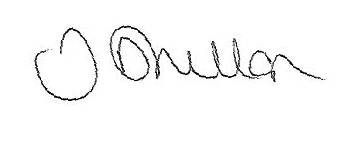 May 2018(date)Signed on behalf of the providerName of signatorySusan Kaur DhillonSusan Kaur DhillonRole of signatory DirectorDirector